Membership/Vendor 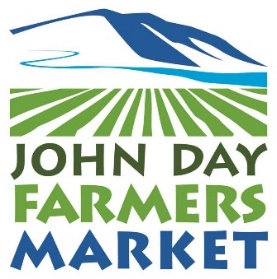 2021 ApplicationIn order to become a vendor, you must also become a member of the John Day Farmers Market.  There is no membership fee required to become a member.Vendor/Farm/Business Name:	 Main Contact(s): 	Physical Address (Street/City): 	Mailing Address: 	Phones: (Cell/Home/Work (circle best one):	Email: 	There will be an Annual Board Meeting in early spring to discuss plans, fees, events, policies, etc., and to reserve full season spaces for the upcoming season.  The Board of Directors will also meet monthly.  Meetings are open to all members.  To receive agenda and meeting notices or to place a specific item on the agenda, contact JDFM Manager, Stephanie Lequieu by email at manager.jdfm@gmail.com. VENDOR AGREEMENTThe undersigned agrees to exercise the utmost care in the use of facilities and properties of the John Day Farmers Market (“Market”) and the City of John Day.  The vendor agrees to indemnify and hold harmless the City of John Day, the Market and its volunteers or employees from any and all claims arising by reason of accident, injury or death caused to persons or property of any kind arising out of, in connection with, or incidental to the Market.Should a vendor at any time occupy the premises in a manner which is hazardous or offensive to the public or other vendors, upon request of the Market Manager, vendor shall immediately cease such offending conduct.  Failure to immediately conform as requested shall cause to revoke this Agreement.The vendor understands that the location of the Market may change if permission for using the premises is withdrawn at any time.  The undersigned agrees not to hold the Market or City of John Day liable for any loss or damage claimed should the market location change for any reason.Stall Fees:	Full Season Rate $100.00  (Half due by 10:00 a.m. first day of market season. Remainder due no later than 10:00 a.m. second Saturday of July)				Additional adjacent stalls will be $75.00 for the season.		Weekly Rate per Stall      $10.00			Additional adjacent stalls (if available) will also be $10.00 each.Dates You Would Like to Sell: ALL JUNE 19 JUNE 26 JULY 3 JULY 10 JULY 17 JULY 24 JULY 31 AUG 7 AUG 14 AUG 21 AUG 28 SEP 4 SEP 11 SEP 18 SEP 25 OCT 2 OCT 19 OCT 16x OCTCheck the Products You will Grow or produce: Annuals Apples      (Variety: ___________) Apricots Asparagus Beans Beets Berries      (Other: ____________) Blackberries Blueberries Broccoli Brussel Sprouts Cabbage Cactus Carrots Cherries Collard Greens Corn Peppers (Sweet or Hot) Plums/Prunes (Fresh) Potatoes Pumpkins Radishes Raspberries Rhubarb Squash Strawberries Summer Herbs Tomatoes Trees/Shrubs Turnips/Rutabagas Veggie/Flower Starts Wild Gathered Food:       __________________ Winter PerennialsList the art/handicrafts you will be selling: 	The Market must have current copies of any licenses required for the operations of your business by the Oregon Department of Agriculture (ODAG). Please attach copies when you return this application.  Check the website http://www.oregonfarmersmarkets.org/ for further information and requirements for vendors.By signing below, I have read and agree to abide by all Market rules and guidelines.  I also establish my membership in the John Day Farmers Market and agree to support Market objectives.Signature: 	         Date: 	Mail:  John Day Farmers Market, PO Box 584, John Day OR 97845Deliver:  Grant County Economic Development at 530 E Main Street Suite 10 in John DayFor more information, please contact John Day Farmers Market ManagerStephanie Lequieu at (541) 965-1598 or manager.jdfm@gmail.com	